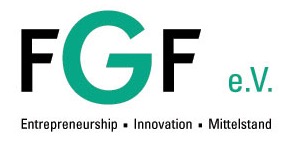 Save the date and Call for papers
<http://www.fgf-ev.de/wp-content/uploads/2017/02/Call-for-Papers_G-Forum-2017-english_30-years-FGF.pdf>

Submissions as a pdf-document (with author identification and in a blind
version) until May 24^th , 2017 via Email
to*submission-gforum2017@fgf-ev.de
<mailto:submission-gforum2017@fgf-ev.de>.*
Dear entrepreneurship, innovation and family business researchers,
The FGF celebrates its 30th anniversary in 2017. Today the FGF is the
leading academic association about entrepreneurship, innovation and SMEs
in the DACH-region. The annual G-Forum Conference, organized by the FGF,
has developed into the largest conference on Entrepreneurship,
Innovation and SMEs in the DACH-region.
The *21th Annual Interdisciplinary Conference on Entrepreneurship,
Innovation and SMEs (G-Forum)* will be held in Wuppertal from October
5^th to 6^th , 2017. Lead partner is the University of Wuppertal.
Congress President is Prof. Dr. Christine K. Volkmann, Chair of
Entrepreneurship and Economic Development & UNESCO-Chair of
Entrepreneurship and Intercultural Management.
The conference program will be enriched by renowned keynote speakers.
Confirmed keynote speakers are *Prof. Dr. Dr. Ann-Kristin Achleitner*,
Professor of Entrepreneurial Finance and scientific co-director of the
Center for Entrepreneurial and Financial Studies at TUM School of
Management, Technical University of Munich, *Prof. David B. Audretsch,
Ph.D*., Distinguished Professor and Ameritech Chair of Economic
Development, Director at the Institute for Development Strategies,
School of Public and Environmental Affairs, Indiana University
Bloomington, as well as *Prof. Simon C. Parker, Ph.D*., Professor of
Entrepreneurship and Director of the Entrepreneurship Cross Enterprise
Centre at the Ivey Business School, London, Ontario, Canada.
The theme of the meeting in 2017 is: *"Sustainable Entrepreneurial
Ecosystems: How do contextual factors support and constrain sustainable
entrepreneurial activities in a regional ecosystem?"*
Next to the main theme above, papers from all areas of entrepreneurship,
innovation, and family business research and neighboring disciplines are
welcome. The conference language is English and German and we welcome
both research- and practice-oriented papers.
*Please find attached our Call for Papers**!*
Please submit your full papers and/or abstracts in two versions (with
author identification and in a blind version) as a pdf-document until
May 24^th , 2017 via Email to*submission-gforum2017@fgf-ev.de
<mailto:submission-gforum2017@fgf-ev.de>.*
Prior to the main conference, there will be a doctoral consortium on
October 4^th , 2017. Various awards on the main subject areas of the FGF
(entrepreneurship, innovation, and family business) will be awarded.
More details can be found on the FGF webside http://www.fgf-ev.de
<http://www.fgf-ev.de/> or at the conference website
http://www.g-forum.de <http://www.g-forum.de/>. We also recommend you
our Twitter news (https://twitter.com/FGF_eV), where we will regularly
post updates on the conference.

Please also distribute this information in your networks as widely as
possible. Thank you very much for your support!

We are looking forward to your submissions!
Your G-Forum 2017 program- and organizationteam
Förderkreis Gründungs-Forschung e.V. (FGF)
c/o Ulrich Knaup
Gartenstrasse 86
47798 Krefeld
Amtsgericht Köln VR 9718
Tel.: +49 (0)2151-777-508
Email: knaup@fgf-ev.de <mailto:knaup@fgf-ev.de>
Internet: www.fgf-ev.de
<https://freemailng1305.web.de/jump.htm?goto=http%3A%2F%2Fwww.fgf-ev.de>
FGF auf Twitter: https://twitter.com/FGF_eV